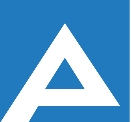 Agenţia Naţională pentru Ocuparea Forţei de MuncăLista candidaţilor care au promovat proba scrisă și sunt admişi la interviuNr. d/oNume, PrenumeComentariiȘef,  Secția Ocuparea Forței de Muncă Leova   Șef,  Secția Ocuparea Forței de Muncă Leova   Șef,  Secția Ocuparea Forței de Muncă Leova         1.      2.Brînză VladimirBudei OlgaInterviul va avea loc la data 18.12.2023, ora 12.30,Bir. 605